Publicado en Madrid el 22/11/2022 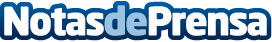 La Fundación Infantil Ronald McDonald celebra su 25 aniversario con el lanzamiento del corto 'Capitán Olson'Se trata de una campaña que narra una historia muy especial de amor, amistad y meteoritos. Con esta iniciativa, la Fundación Infantil Ronald McDonald quiere dar a conocer la labor que realiza a través de un cortometraje creado por la agencia TBWA, que tiene como título "Capitán Olson". Se estrena hoy y puede verse aquíDatos de contacto:Autor914115868Nota de prensa publicada en: https://www.notasdeprensa.es/la-fundacion-infantil-ronald-mcdonald-celebra Categorias: Marketing Sociedad Infantil Solidaridad y cooperación Ocio para niños http://www.notasdeprensa.es